Agreement for Pre-Tax Parking Fee Program FormI understand that as of the date above, my semi-monthly taxable income will be reduced by half the current monthly parking rate.  I also understand that the amount will change if there is a change in the DGS published parking fee rate.  This agreement is legally binding and may not be terminated until I complete another Agreement for the Pre-Tax Parking Fee Program Form or my employment is terminated.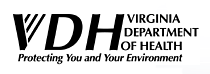 http://vdhweb/Procurement/Forms.htmJames Madison Building109 Governor StreetRichmond, VA  23219Employee Information (please print):Employee Information (please print):Employee Information (please print):First Name:       MI:       Last Name:       Employee/Payroll ID Number:       Employee/Payroll ID Number:       Employee/Payroll ID Number:       Deduction will reflect paycheck dated:       Deduction will reflect paycheck dated:       Deduction will reflect paycheck dated:       Employment Status:   Employment Status:   Employment Status:   Employee Signature:Date:For OPGS and OCME use only:For OPGS and OCME use only:For OPGS and OCME use only:For OPGS and OCME use only:Lot Number:Lot Number:Permit Number:Permit Number:Date Permit Issued/Returned:  Date Permit Issued/Returned:  Date Form Submitted to Payroll:Date Form Submitted to Payroll:Location:   (Circle One)Location:   (Circle One)Location:   (Circle One)Location:   (Circle One)Central OfficeRichmond CityRichmond CityOCME